                                                                                                                    Photograph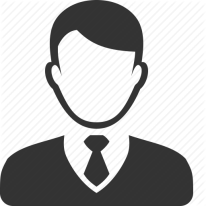 Title of the Abstract:Author Name:Affiliation:University:Country:                                                                                                Abstract:
Organic Chemistry has developed tremendously over the last few decades, and the production of organic chemicals and products has increased at a remarkable pace. It is no wonder that the demand and the need for Exploring of Organic chemistry and Technology has increased rapidly. This goal has been achieved by research in eminently useful for teaching organic chemistry in departments of chemistry, chemical engineering, and material science. As with most areas of science, names associated with reactions, particular chemical and physical tests, etc., were historically derived with few overall guiding principles.More up to… 250 Words Biography:Dr. XXXXX is a professor of Organic chemistry in Oxford University and…..

More up to… 100 Words Research Interests:References:Mail Id:Contact Number:Suggestions of colleagues/Professors/scholars to send invitation (if any)Suggestions of Sessions in the conference (if any)